Проект- ПОСТАНОВЛЕНИЯот  «_____»______2020 года №_____а. Хакуринохабль«О внесении изменений и дополнений в административный регламент к постановлению главы от 07.08.2015г. №18  «Предоставление порубочного билета (или) разрешения на пересадку деревьев и кустарников»          В соответствии с Федеральным законом от 27.12.2019г. № 472-ФЗ «О внесении изменений в Федеральный закон «О внесении изменений в Градостроительный кодекс и отдельные законодательные акты Российской Федерации», на основании  Протеста прокуратуры Шовгеновского района от 07.02.2020г.  № 6-27-2020/65, ПОСТАНОВЛЯЮ:1. Внести в Административный регламент предоставления муниципальной услуги «Предоставление порубочного билета (или) разрешения на пересадку деревьев и кустарников»  утвержденное постановлением главы администрации от 07.08.2015г. №18 (в редакции постановления главы от 18.02.2016г. №10, от 24.05.2016г. №34, от 24.11.2017г. №37, от 20.04.2018г. №16) следующие изменения и дополнения:пункта 1.1. Раздела 1  изложить в новой редакции :«1.1.  Административный регламент по предоставлению муниципальной услуги «Предоставление порубочного билета (или) разрешения на пересадку деревьев и кустарников»   (далее соответственно – административный регламент, муниципальная услуга) разработан в целях повышения качества и доступности результатов предоставления муниципальной услуги, определяет единый стандарт предоставления муниципальной услуги, состав, последовательность и сроки выполнения административных процедур (действий), формы контроля за исполнением административного регламента, досудебный (внесудебный) порядок обжалования решений и действий (бездействия) должностных лиц, предоставляющих муниципальную услугу».Раздел 3.  дополнить пунктом 3.25. в следующей  редакции:«3.25. Порядок исправления допущенных опечаток и ошибок в выданных в результате предоставления муниципальной услуги документах.3.25.1. В случае выявления заявителем опечаток, ошибок в полученном документе, являющемся результатом предоставления муниципальной услуги, заявитель вправе обратиться в Администрацию с заявлением об исправлении допущенных опечаток и ошибок в выданных в результате предоставления муниципальной услуги документах.3.25.2. Основанием для начала процедуры по исправлению опечаток и (или) ошибок, допущенных в документах, выданных в результате предоставления муниципальной услуги (далее — процедура), является поступление в Администрацию заявления об исправлении опечаток и (или) ошибок в документах, выданных в результате предоставления муниципальной услуги (далее — заявление об исправлении опечаток и (или) ошибок).3.25.3. Заявление об исправлении опечаток и (или) ошибок с указанием способа информирования о результатах его рассмотрения и документы, в которых содержатся опечатки и (или) ошибки, представляются следующими способами:— лично (заявителем представляются оригиналы документов с опечатками и (или) ошибками, специалистом делаются копии этих документов);— через организацию почтовой связи (заявителем направляются копии документов с опечатками и (или) ошибками).Прием и регистрация заявления об исправлении опечаток и (или) ошибок осуществляется в соответствии с разделом 3 настоящего Административного регламента, за исключением положений, касающихся возможности представлять документы в электронном виде.3.25.4. По результатам рассмотрения заявления об исправлении опечаток и (или) ошибок специалист в течение 5 рабочих дней с момента регистрации соответствующего заявления:— принимает решение об исправлении опечаток и (или) ошибок, допущенных в документах, выданных в результате предоставления муниципальной услуги, и уведомляет заявителя о принятом решении способом, указанным в заявлении об исправлении опечаток и (или) ошибок (с указанием срока исправления допущенных опечаток и (или) ошибок);— принимает решение об отсутствии необходимости исправления опечаток и (или) ошибок, допущенных в документах, выданных в результате предоставления муниципальной услуги, и готовит мотивированный отказ в исправлении опечаток и (или) ошибок, допущенных в документах, выданных в результате предоставления муниципальной услуги.Исправление опечаток и (или) ошибок, допущенных в документах, выданных в результате предоставления муниципальной услуги, осуществляется специалистом в течение 5 рабочих дней с момента регистрации соответствующего заявления.При исправлении опечаток и (или) ошибок, допущенных в документах, выданных в результате предоставления муниципальной услуги, не допускается:— изменение содержания документов, являющихся результатом предоставления муниципальной услуги;— внесение новой информации, сведений из вновь полученных документов, которые не были представлены при подаче заявления о предоставлении муниципальной услуги.3.25.5. Критерием принятия решения об исправлении опечаток и (или) ошибок является наличие опечаток и (или) ошибок, допущенных в документах, являющихся результатом предоставления муниципальной услуги.3.25.6. Максимальный срок исполнения административной процедуры составляет не более 5 рабочих дней со дня поступления в Администрацию заявления об исправлении опечаток и (или) ошибок.3.25.7. Результатом процедуры является:— исправленные документы, являющиеся результатом предоставления муниципальной услуги;— мотивированный отказ в исправлении опечаток и (или) ошибок, допущенных в документах, выданных в результате предоставления муниципальной услуги.Выдача заявителю исправленного документа производится в порядке, установленном разделом 3 настоящего Регламента.3.25.8. Способом фиксации результата процедуры является регистрация исправленного документа или принятого решения в журнале исходящей документации.Документ, содержащий опечатки и (или) ошибки, после замены подлежит уничтожению, факт которого фиксируется в деле по рассмотрению обращения заявителя.3.25.9. В случае внесения изменений в выданный по результатам предоставления муниципальной услуги документ, направленных на исправление ошибок, допущенных по вине Администрации и (или) должностного лица, плата с заявителя не взимается».2. Опубликовать настоящее постановление в газете «Заря» или  обнародовать.3. Настоящее постановление вступает в силу с момента его официального опубликования.4. Контроль, за исполнением  настоящего постановления возложить на заместителя главы администрации МО « Хакуринохабльское сельское поселение» Стрикачева З.Р.Глава  МО «Хакуринохабльское сельское поселение»                                                                                         В.А. БеданоковРЕСПУБЛИКА АДЫГЕЯМуниципальное образование«Хакуринохабльское сельское поселение»385440, а. Хакуринохабль,ул. Шовгенова, 13АДЫГЭ РЕСПУБЛИКХьакурынэхьаблэ муниципальнэ къоджэ псэупIэ чIыпIэм изэхэщапI385440, къ. Хьакурынэхьабл,ур. Шэуджэнымным ыцI, 13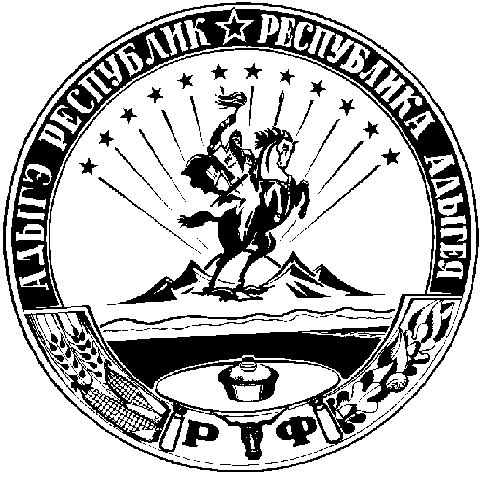 